RESOLUÇÃO – 1º SIMULADO NÍVEL 3 – 2ª FASE OBMEP - 201601- Questão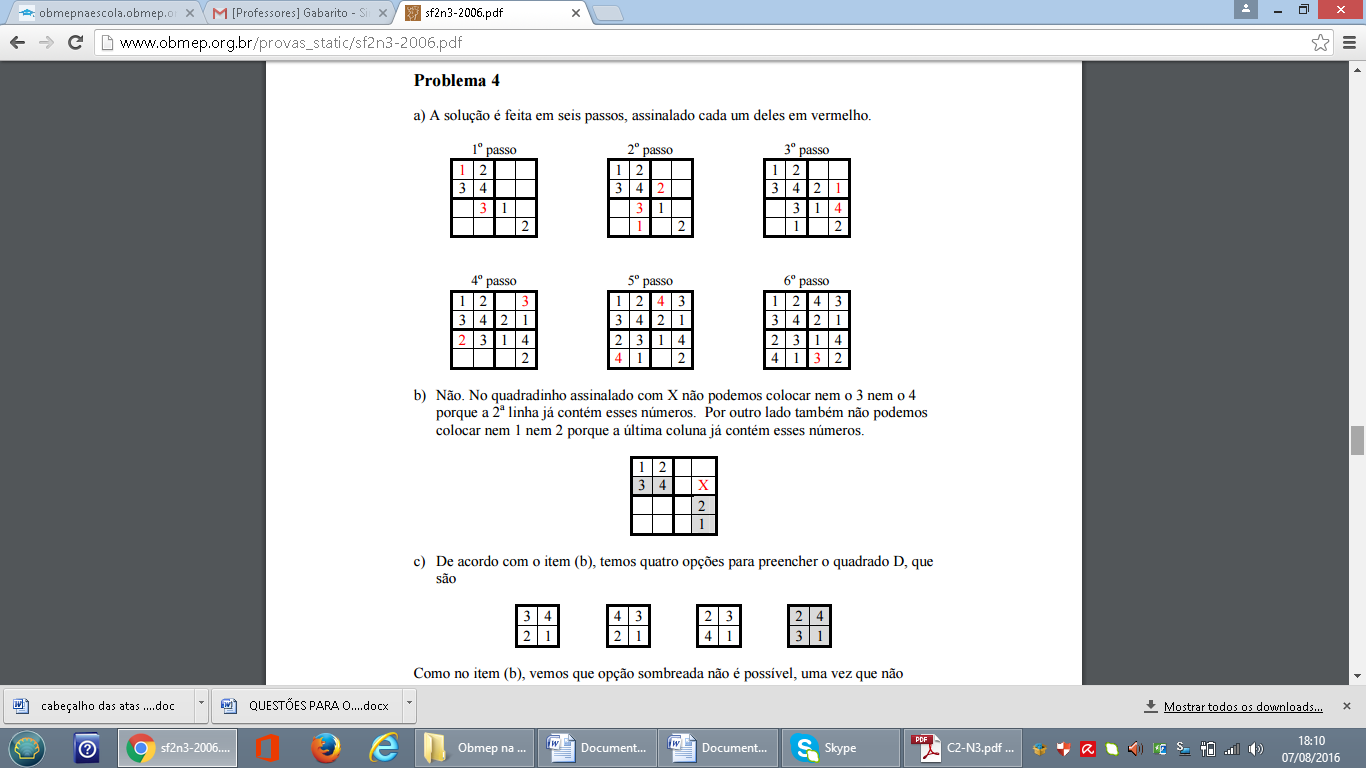 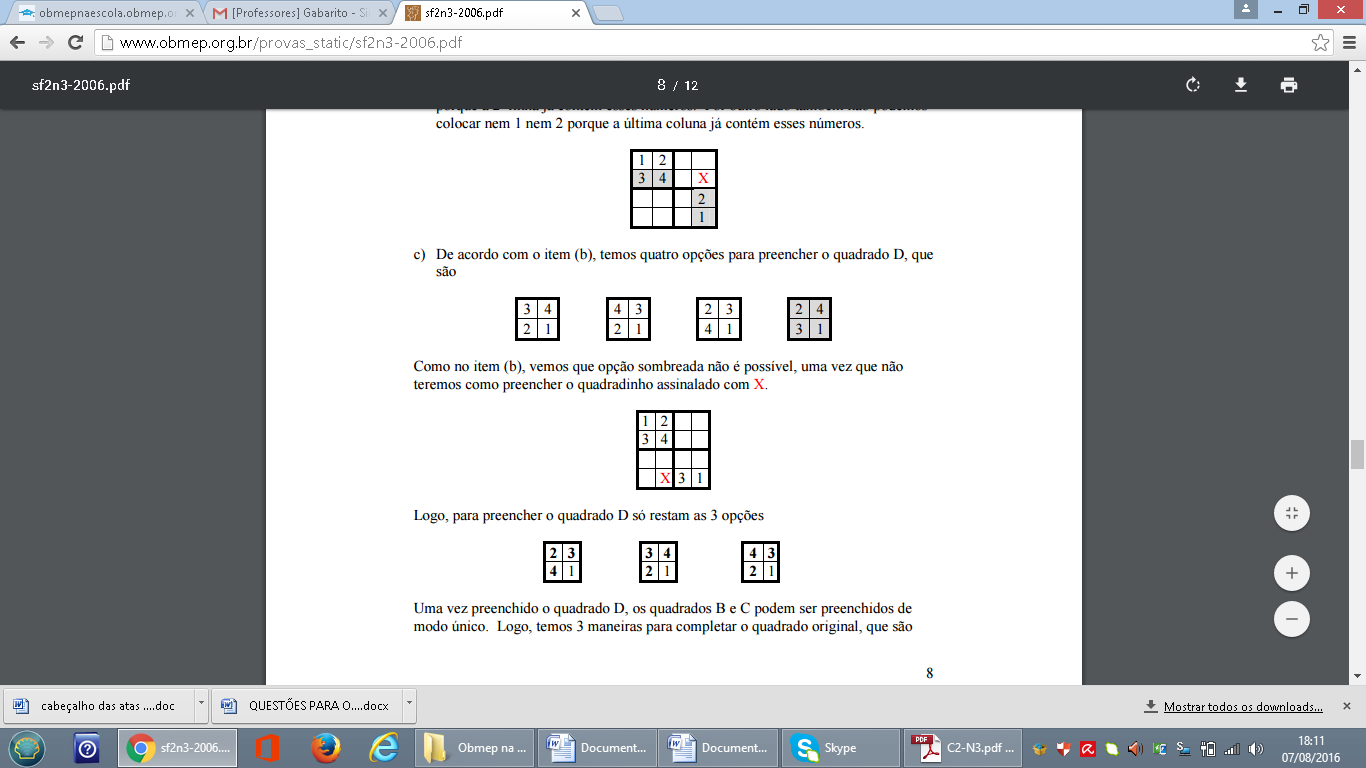 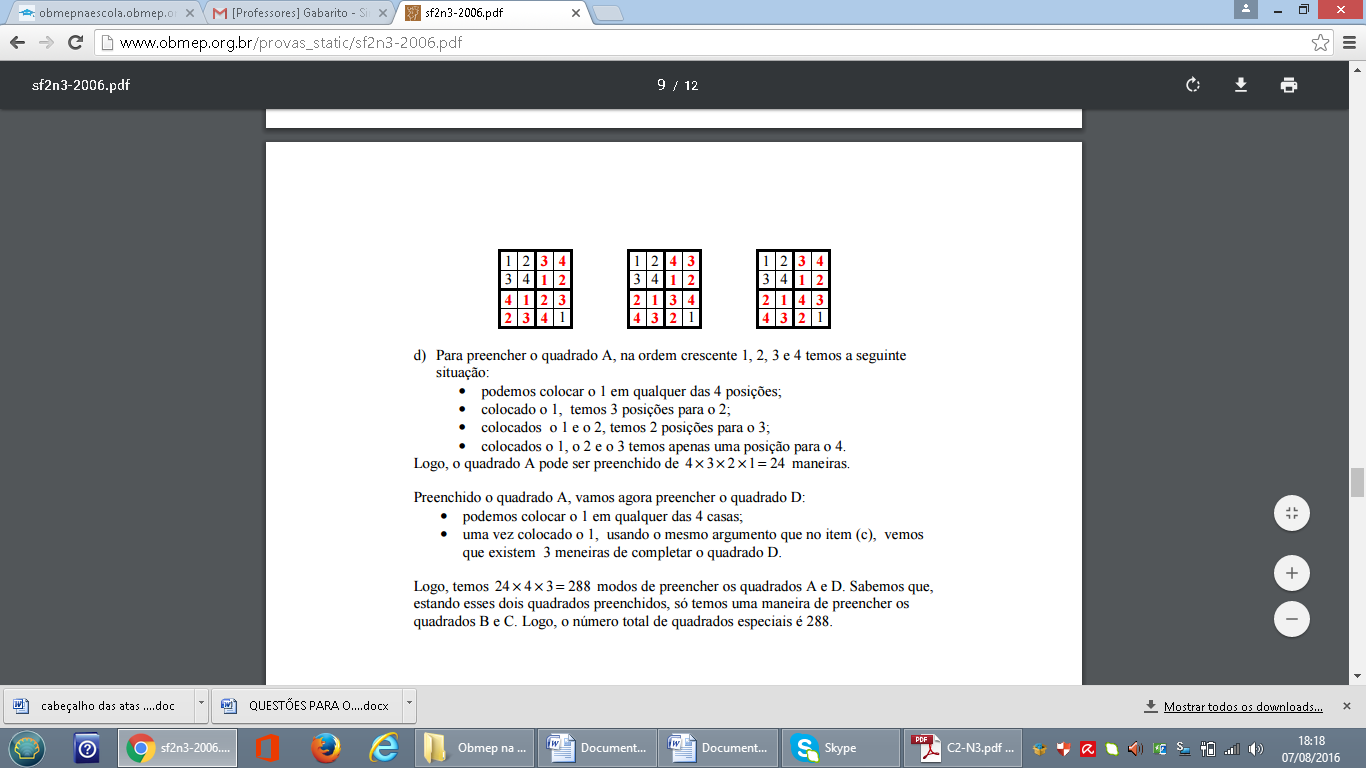 02- Questão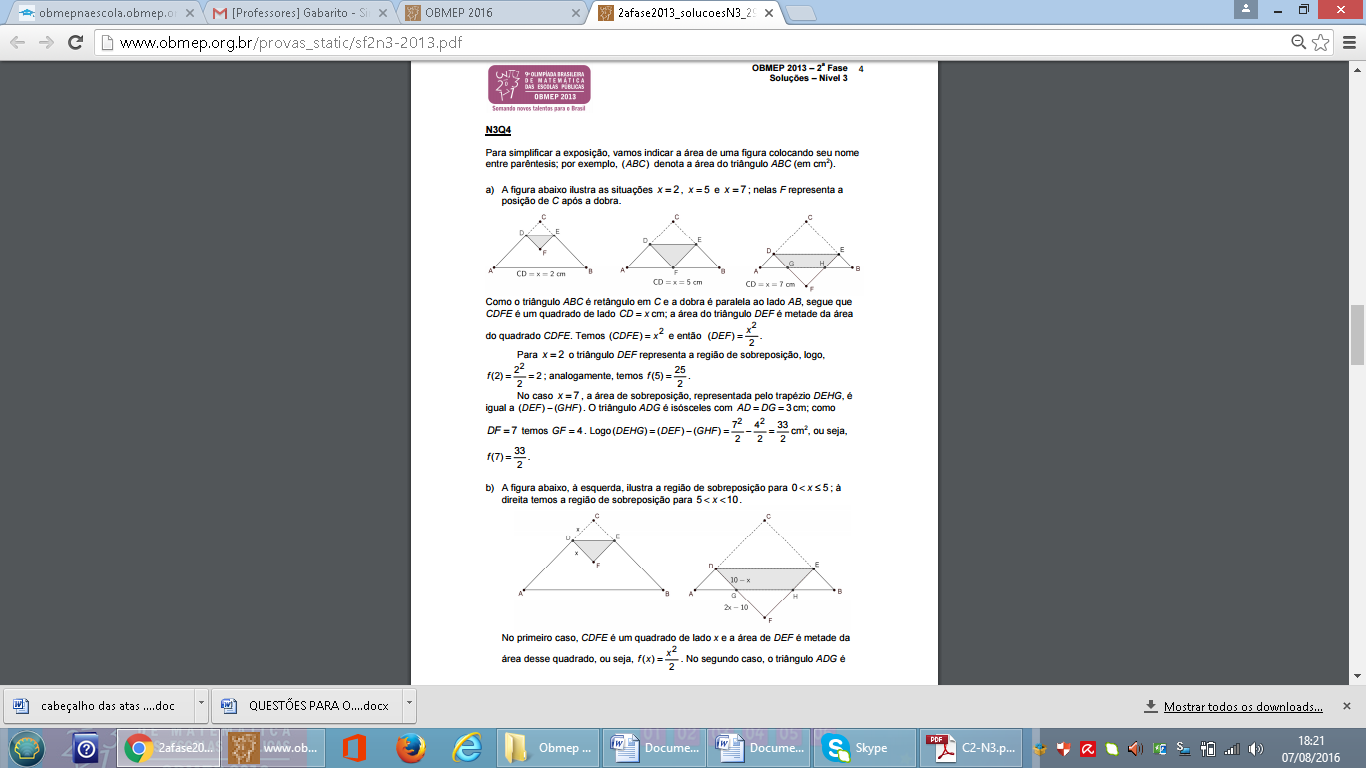 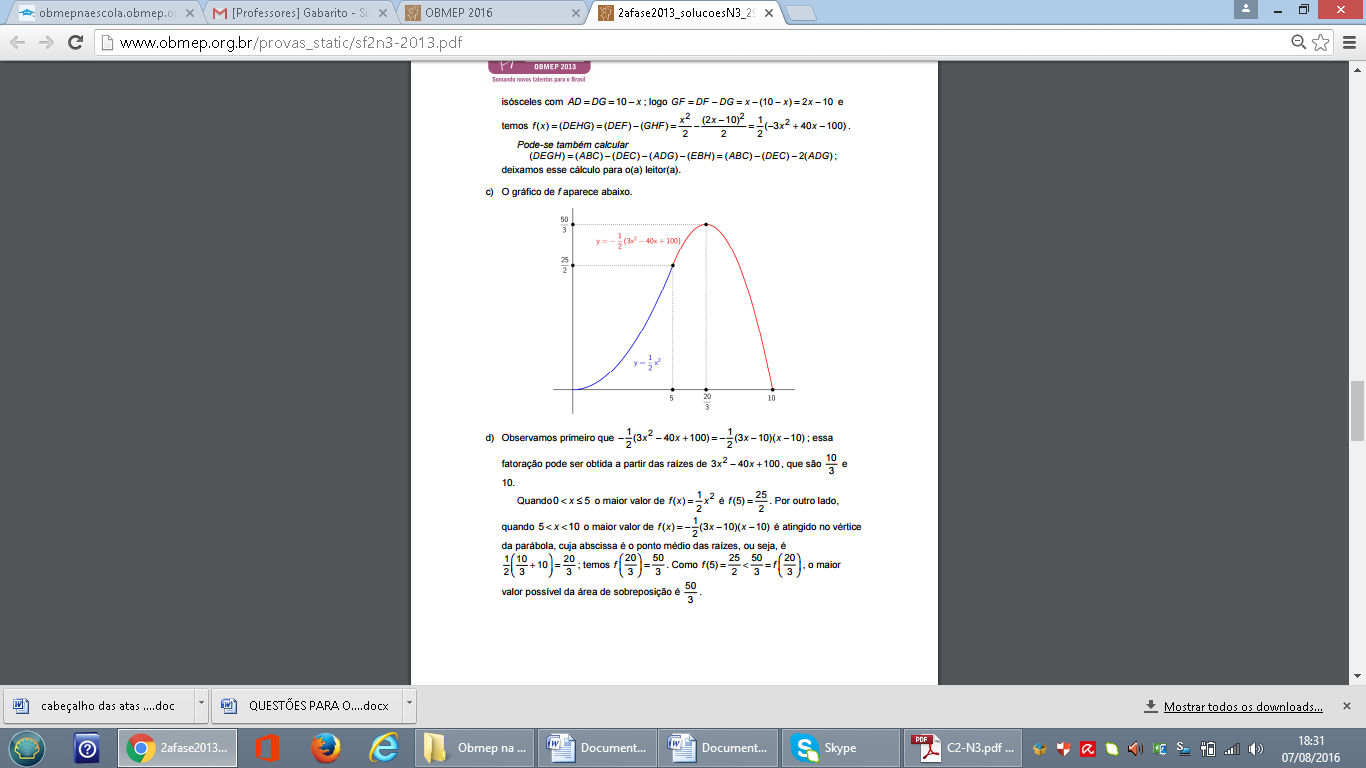 03- Questão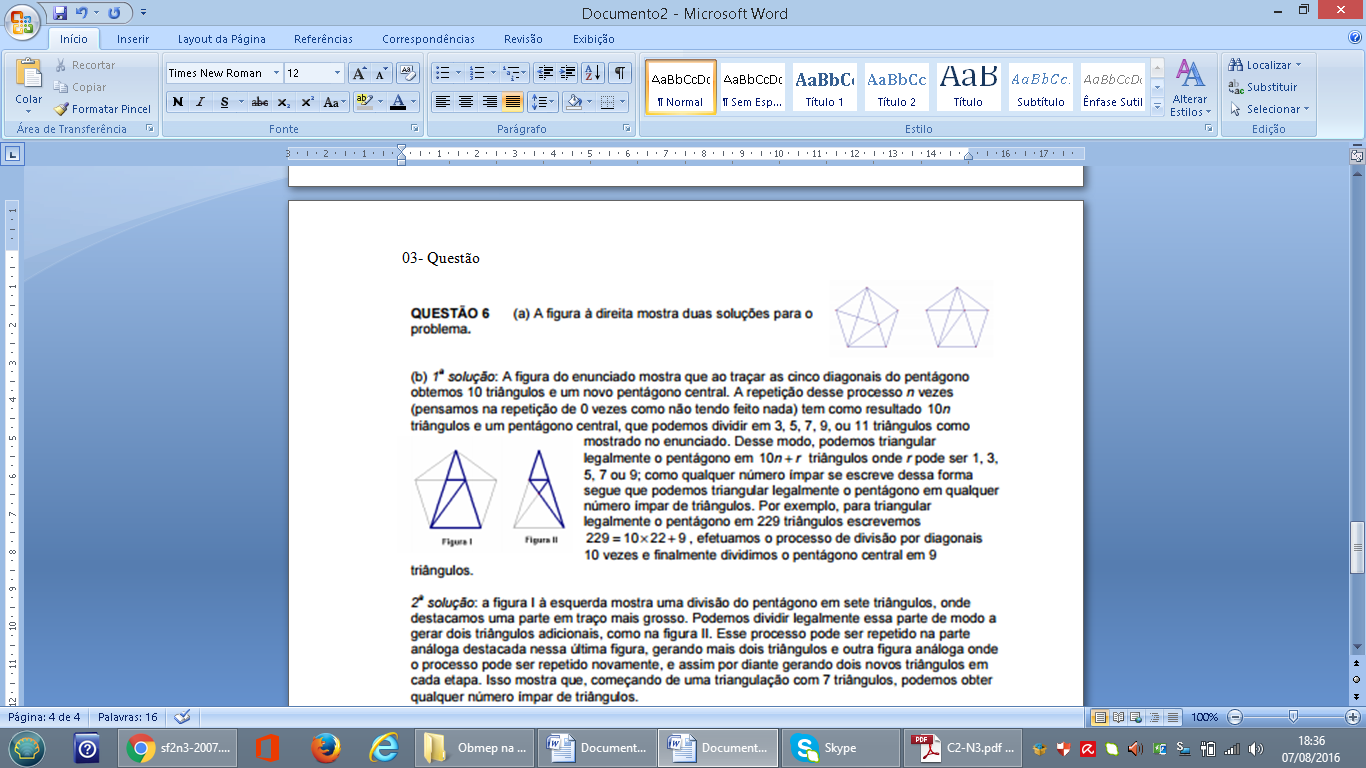 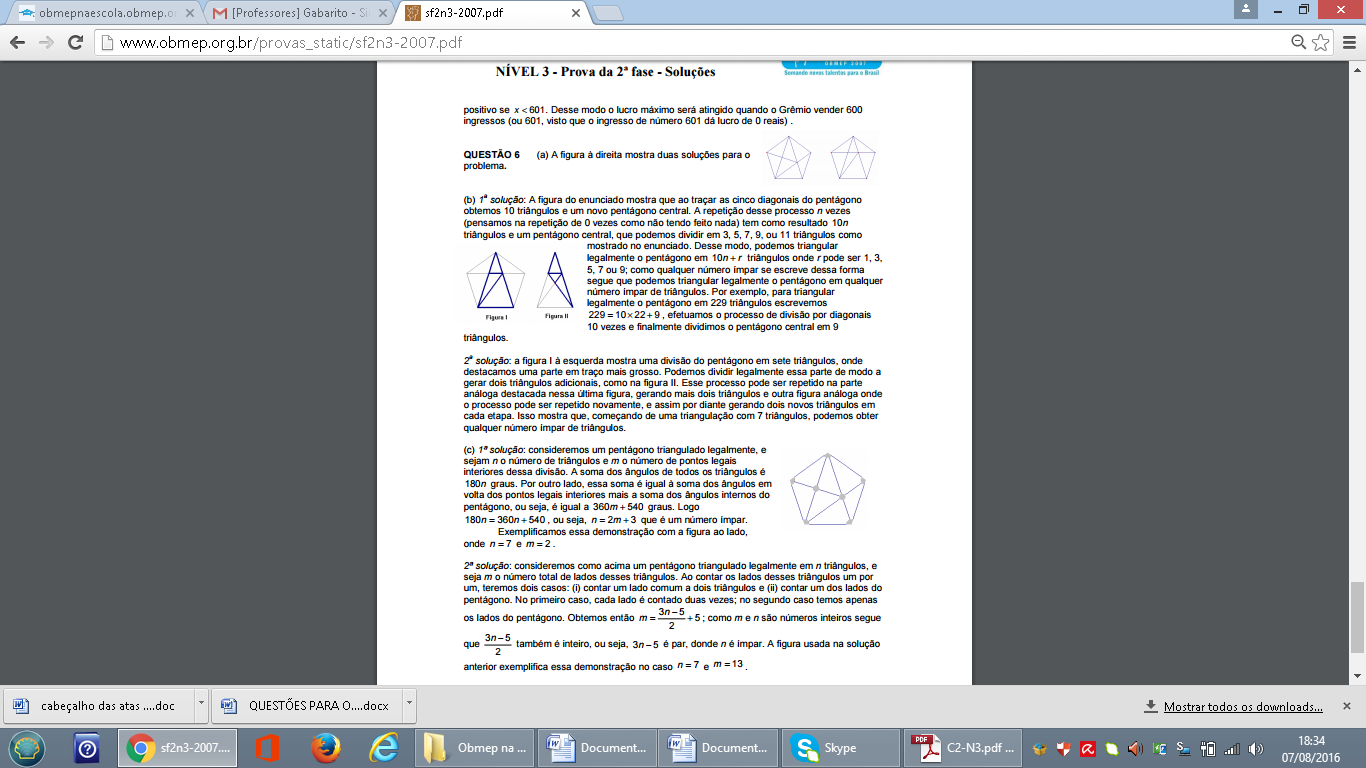 04- Questão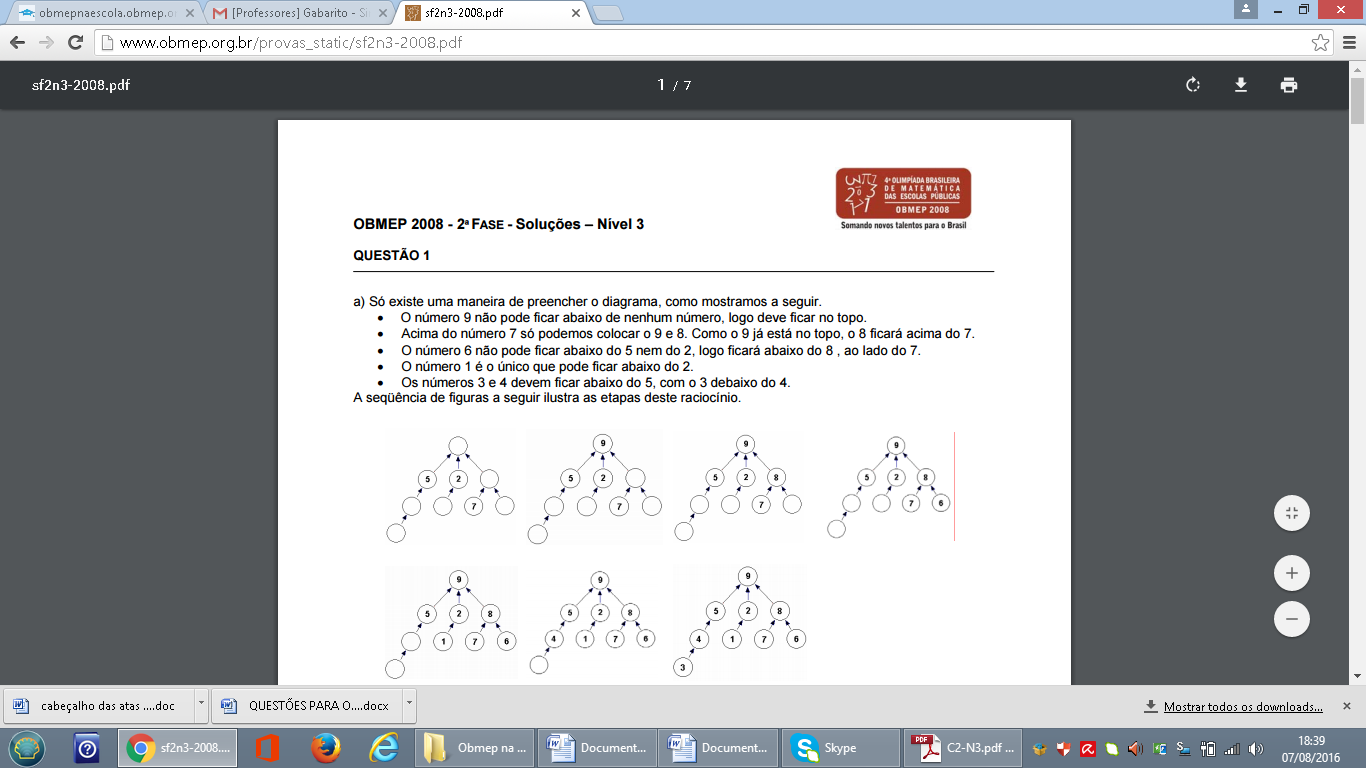 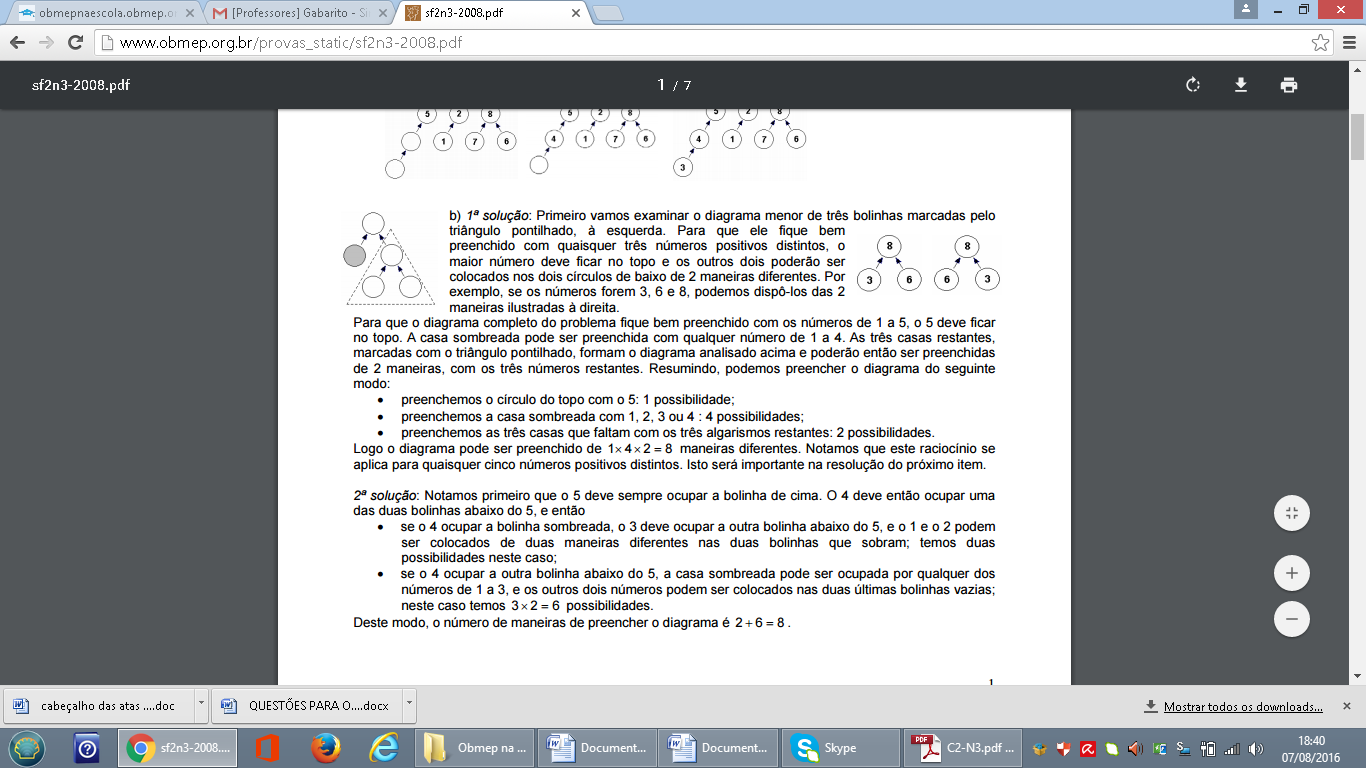 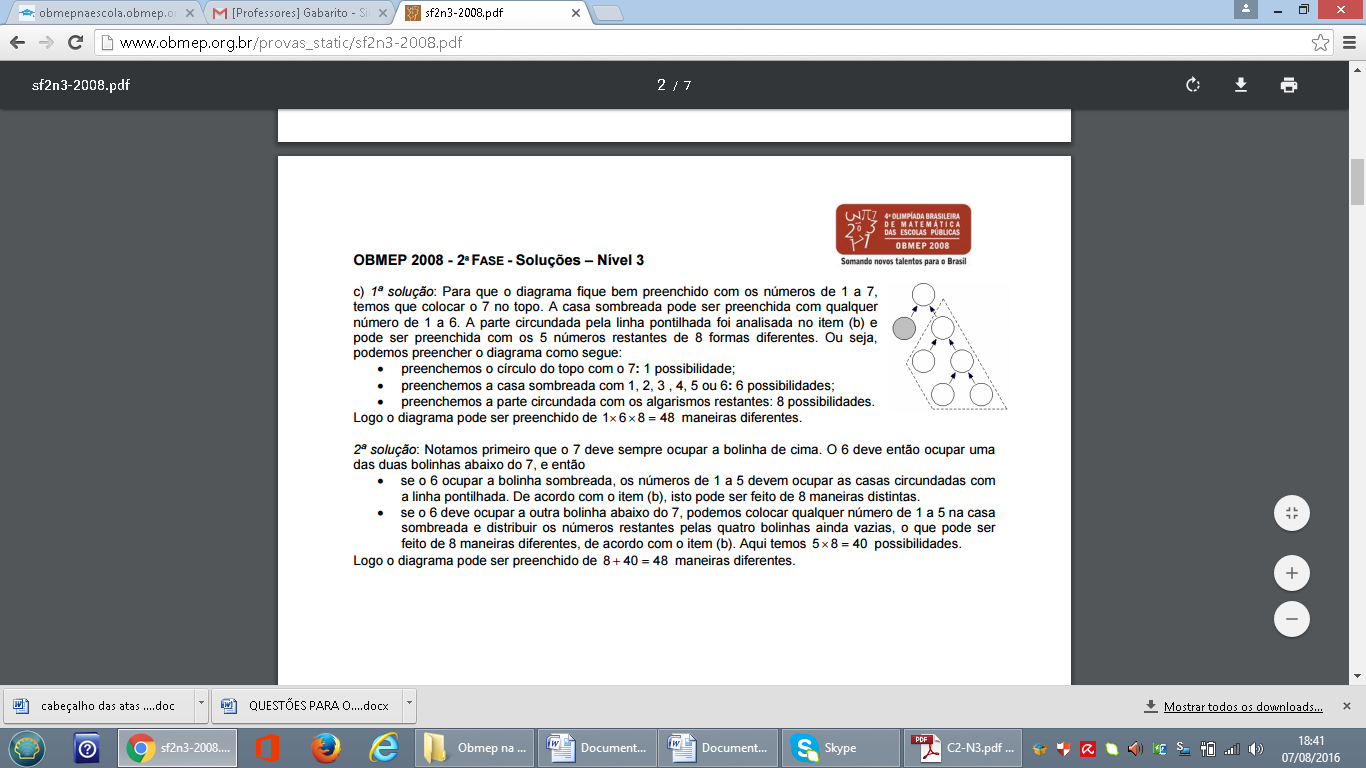 05- Questão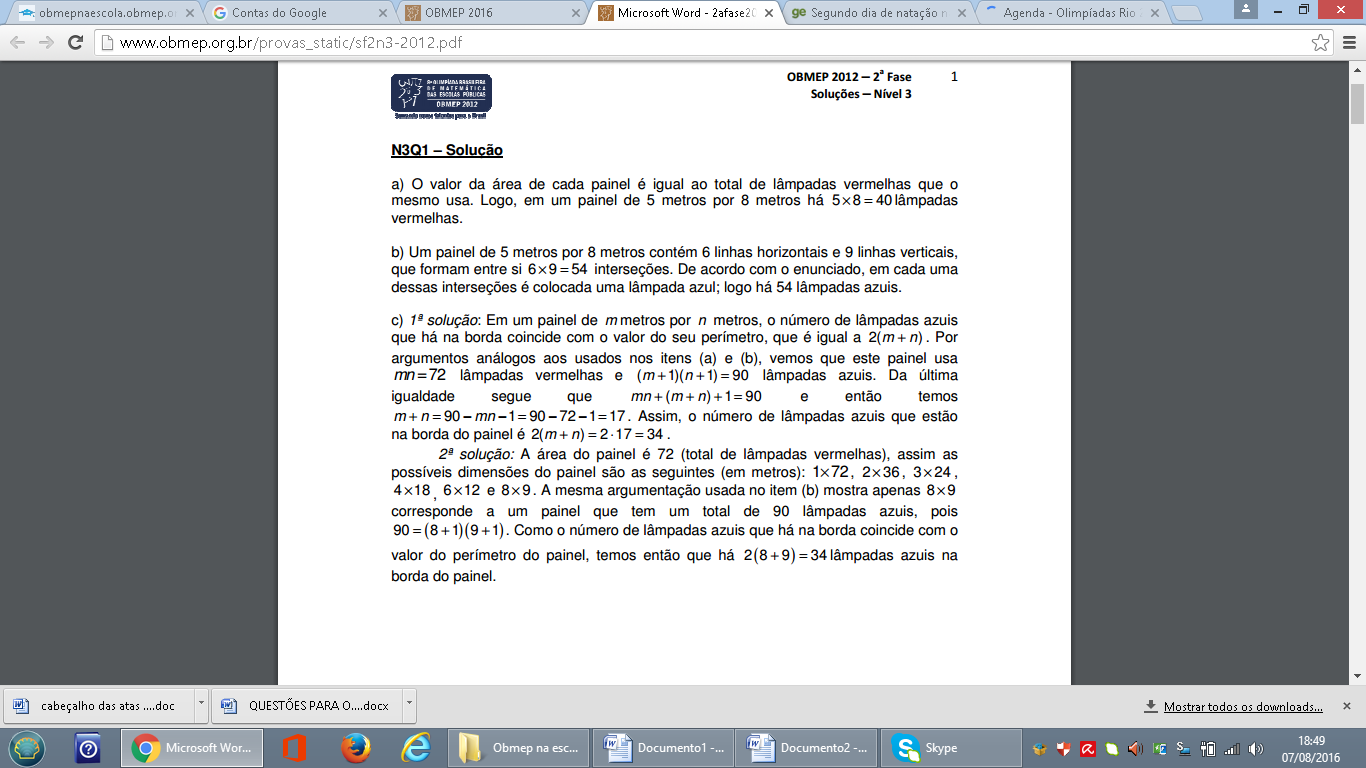 06- Questão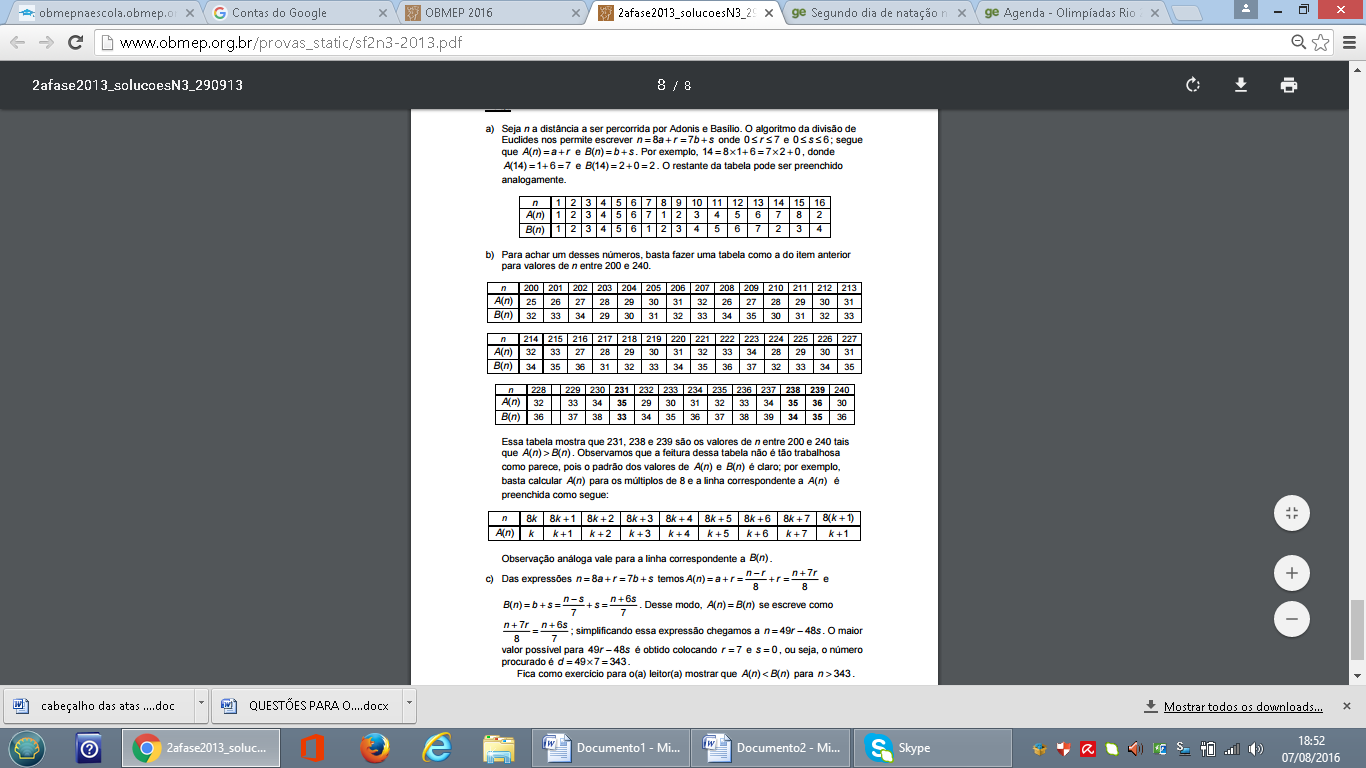 